Управление образования администрации г. ШимановскаМуниципальное образовательное автономное учреждениедополнительного образования «Центр детского творчества города Шимановска»Занятие по моделированию из бумаги (техника «оригами»)«Подарок к 23 февраля» - 2019-Занятие «Подарок к 23 февраля» предназначено для детей младшего школьного возраста. Занятие состоит из3-х частей:                                                                                                                         - вступительная часть (сообщение темы, целей, задач);                                                                                - мастер  - класс (также состоит из трех частей: тело, голова, сапоги). В основе лежат базовые фигуры «оригами»: «дверь», «двойной треугольник».  Включает в себя элементы геометрии, т. к. дети работают с геометрическими  фигурами – прямоугольник, квадрат.                 - заключительная часть (оформление открытки по желанию детей: на двойном листе, на звезде, на круге).Часть 1Сообщение темы: сегодня на занятии мы с вами будем делать подарок вашим папам, братьям, дедушкам. Подарок должен соответствовать празднику 23 февраля, Дню Защитника Отечества.Цель: развивать умение делать поделки в технике «оригами», воспитывать любовь и уважение к государственным праздникам, учить работать самостоятельно по заданному плану.Задачи: - закрепить умения работать с бумагой и ножницами;-  развивать умения аккуратно выполнять работу;- развивать мелкую моторику рук, творческое мышление;-  воспитывать патриотические чувства.Часть 2Мастер – класс (техника «оригами»)«Солдат на посту»Для работы понадобится: - цветная бумага (зеленая, бежевая, черная);- ножницы;- клей – карандаш;- кукольные глазки, цветные карандаши.Прежде, чем приступить к работе, необходимо вспомнить технику безопасности при работе с ножницами, клеем. Принцип работы заключается в следующем:1. Вырезается 4 квадрата разного размера: один квадрат 15х15 см зеленого цвета, и 3 квадрата 6х6 см разного цвета (зеленого, бежевого и черного).2. Поделка состоит из 3-х частей (гимнастерка с брюками, голова в пилотке, сапоги).3. Каждая часть делается отдельно, а затем соединяется вместе.4. Приклеиваются дополнительные детали (погоны, ремень, звезда)5. Приклеиваются или рисуются детали лица.    Итак, приступим к изготовлению заготовок для нашего солдата: Часть 1: гимнастерка с брюками; Игровое упражнение «Собери волю в кулак» (приложение 1);Часть 2: голова в пилотке;Игровое упражнение «Парад военной техники» (приложение 1);Часть 3: сапоги.Последовательность выполнения: Часть 1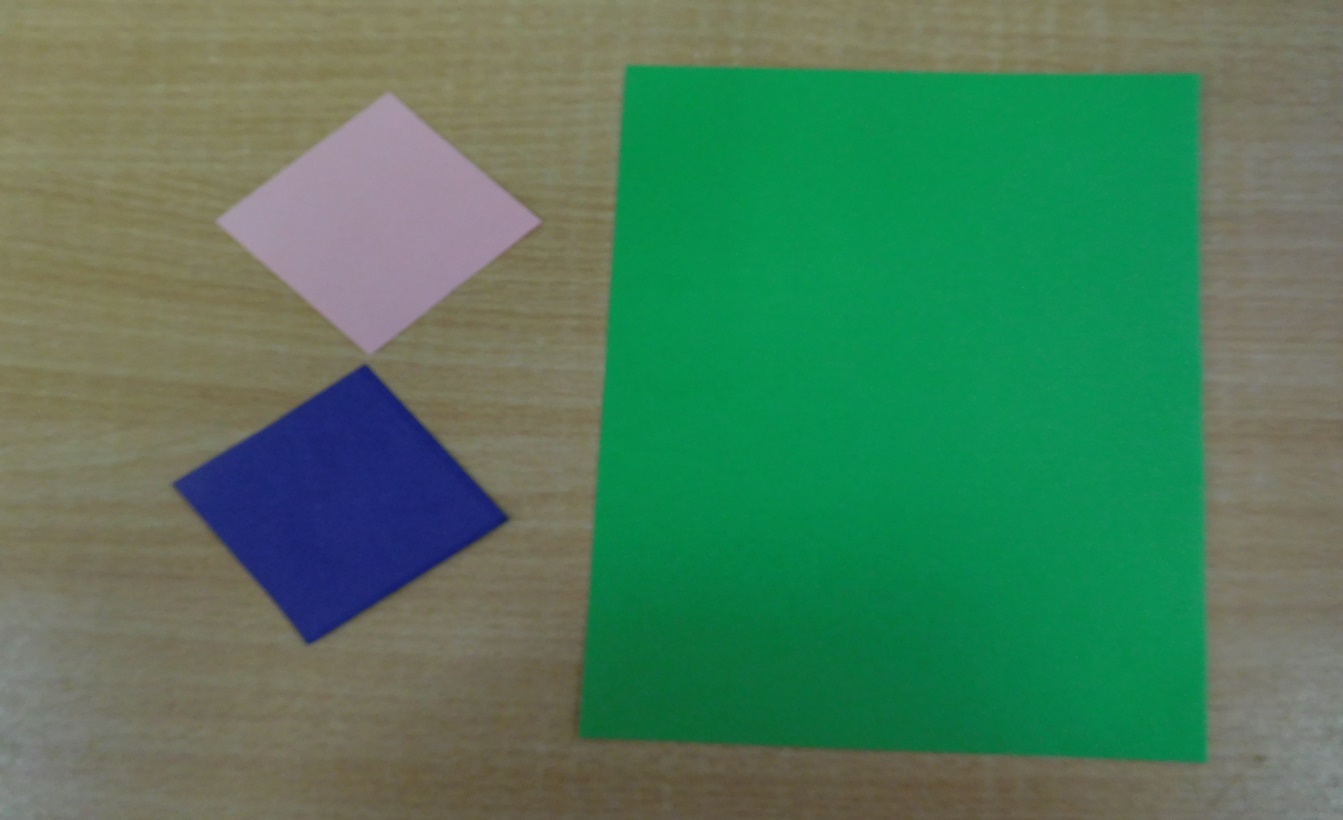 Берем цветную бумагу разного цвета. Вырезается 4 квадрата разного размера: один квадрат 15х15 см зеленого цвета, и 3 квадрата 6х6 см разного цвета(зеленого, бежевого и черного).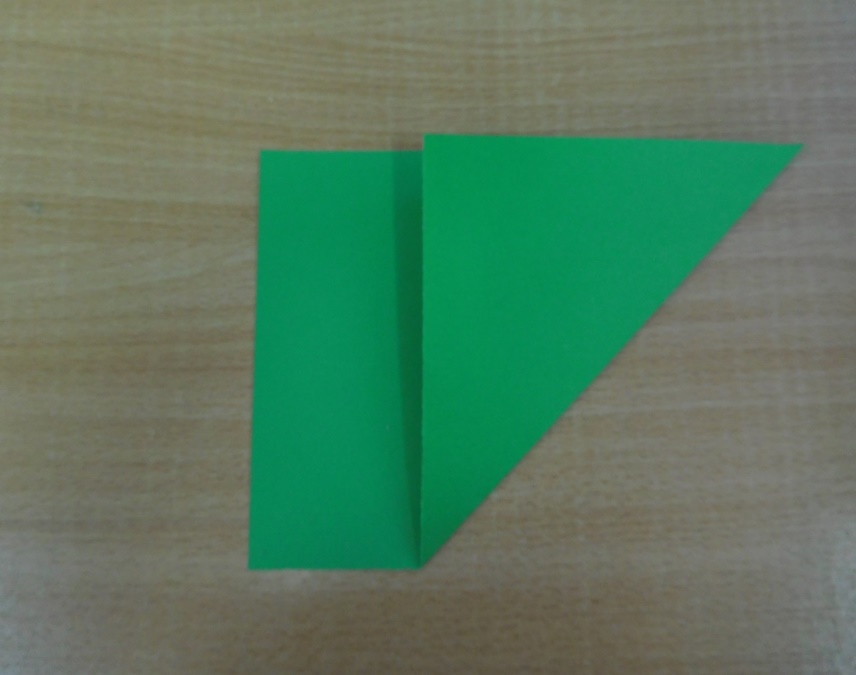 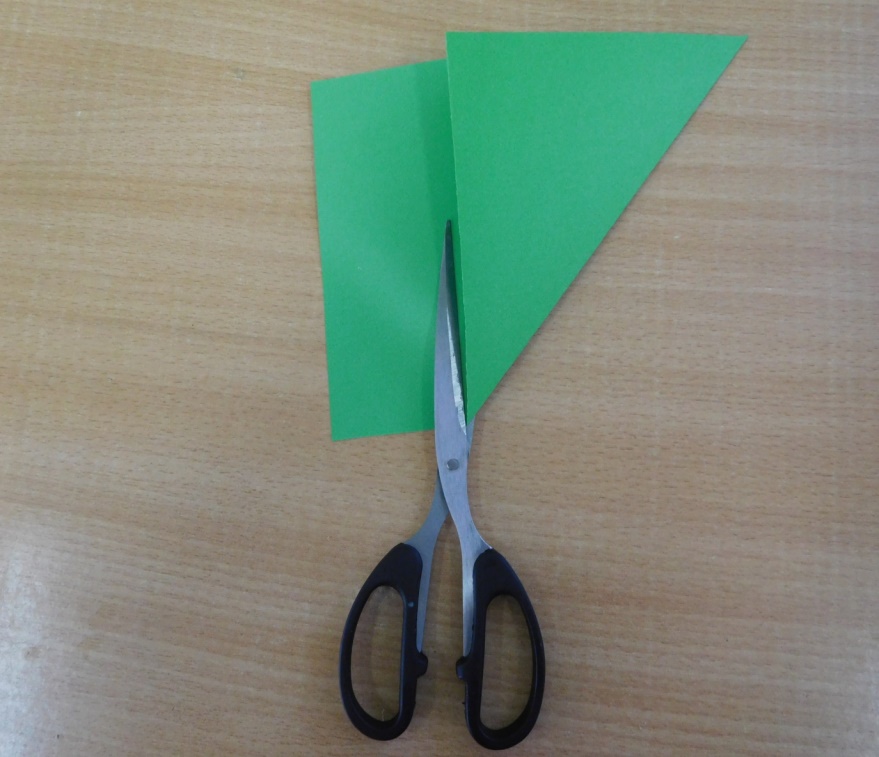 Делаем квадрат из зеленого листа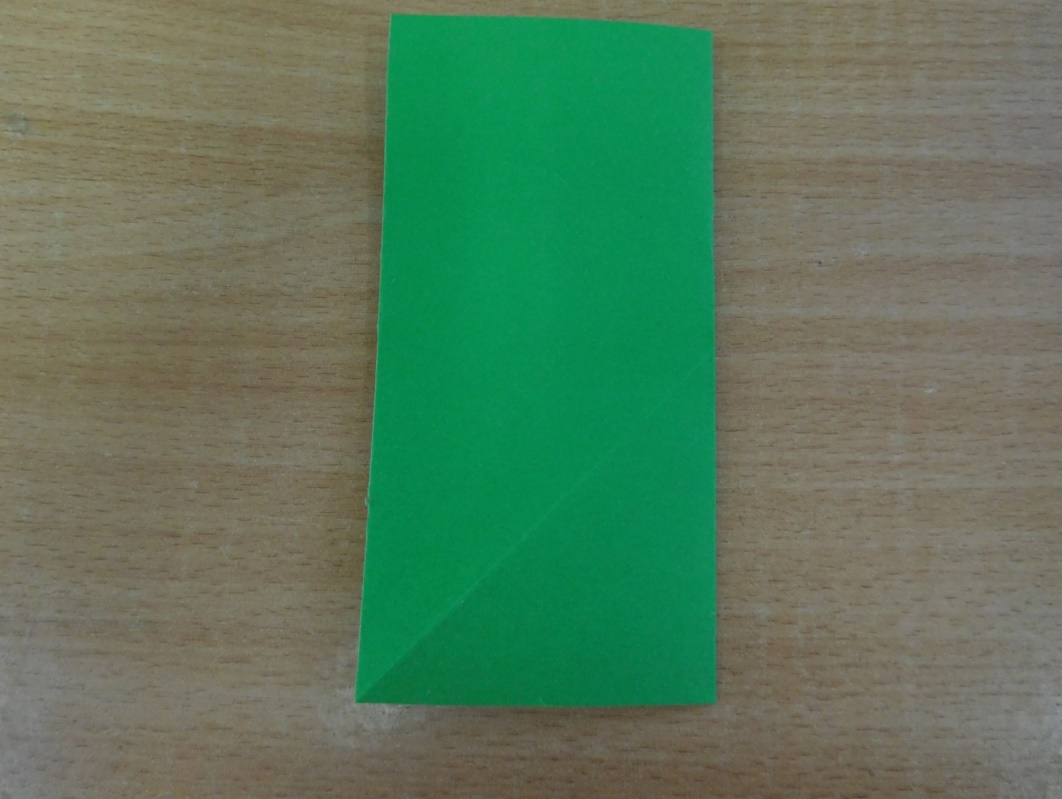 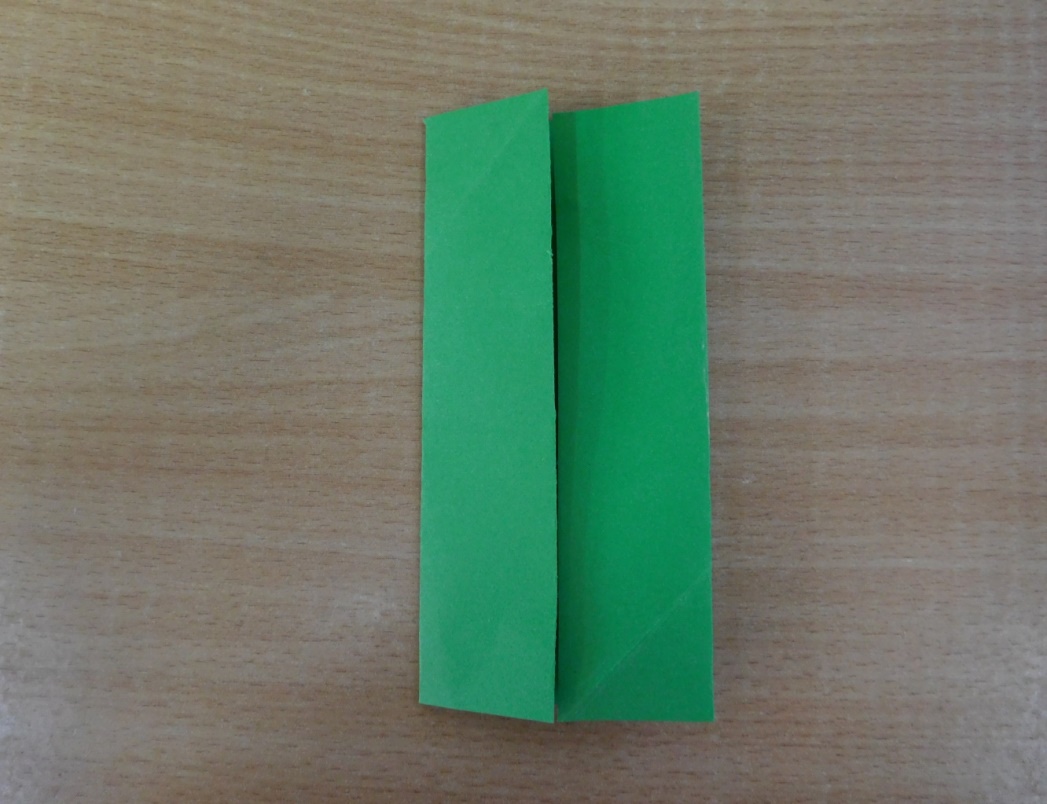 Квадрат складываем вдоль пополам. Затем разгибаем и складываем боковые стороны к середине (базовая фигура «дверь»). 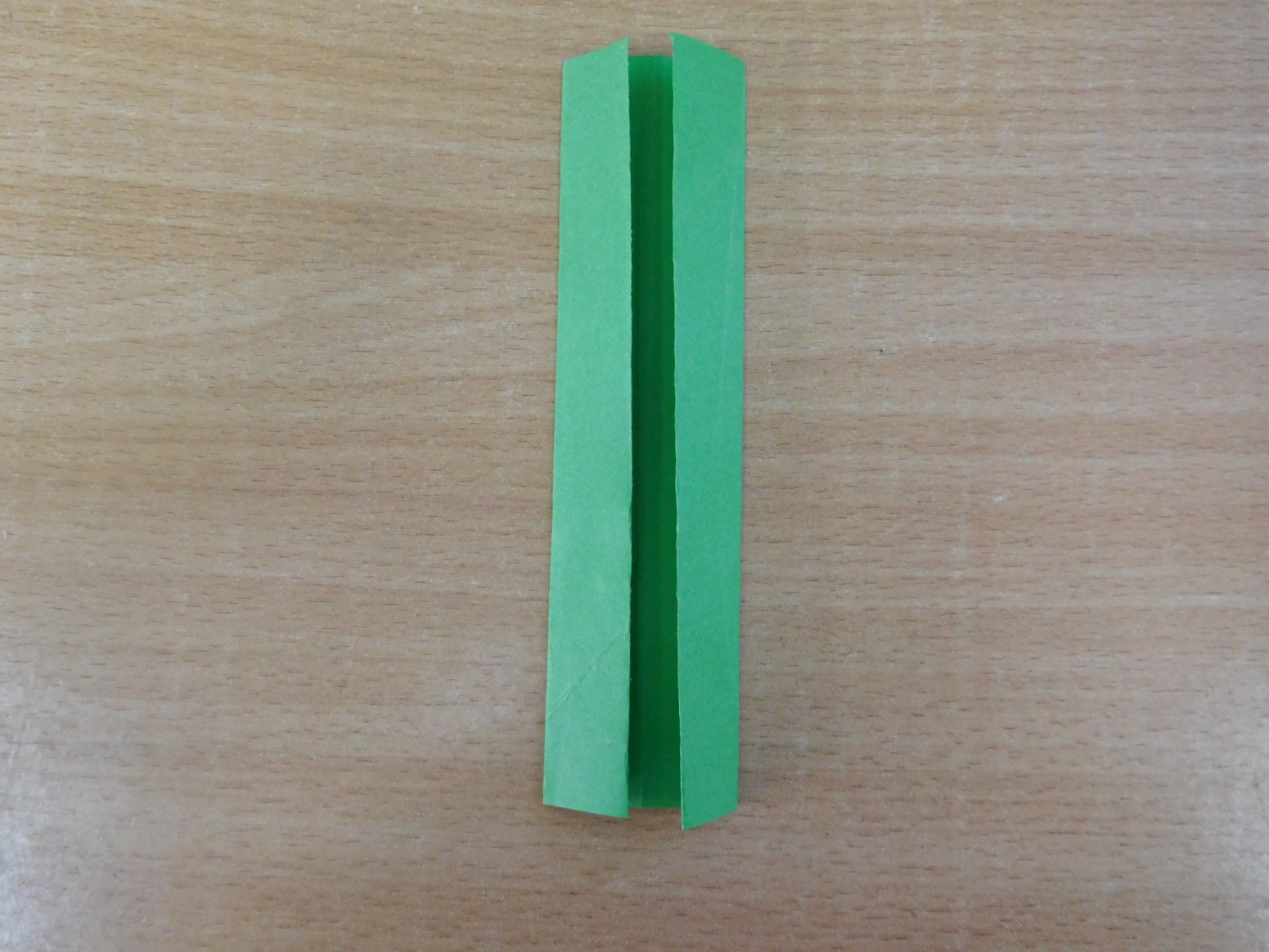 Переворачиваем. С другой стороны тоже складываем «дверь».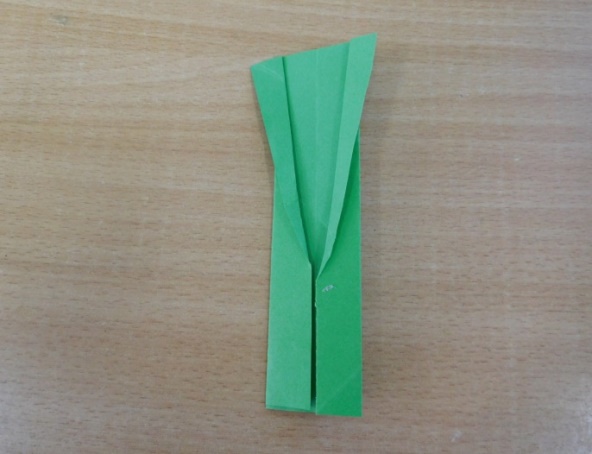 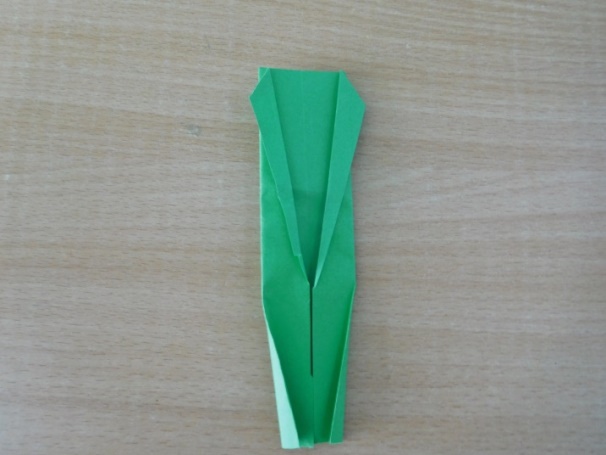 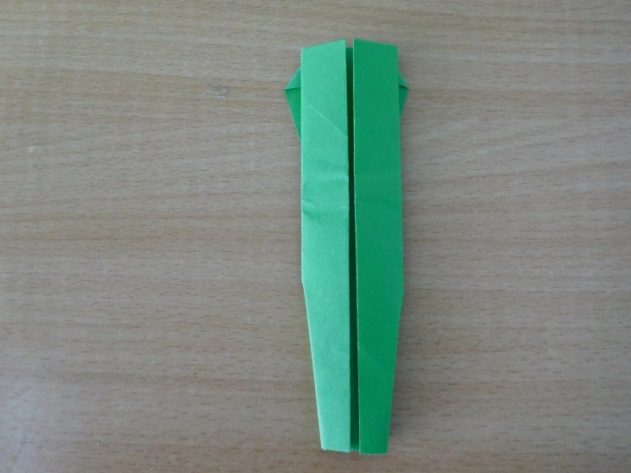 Переворачиваем. Раскрываем с одного конца первую «дверь». С другой стороны формируем брюки. Придаем форму рукам.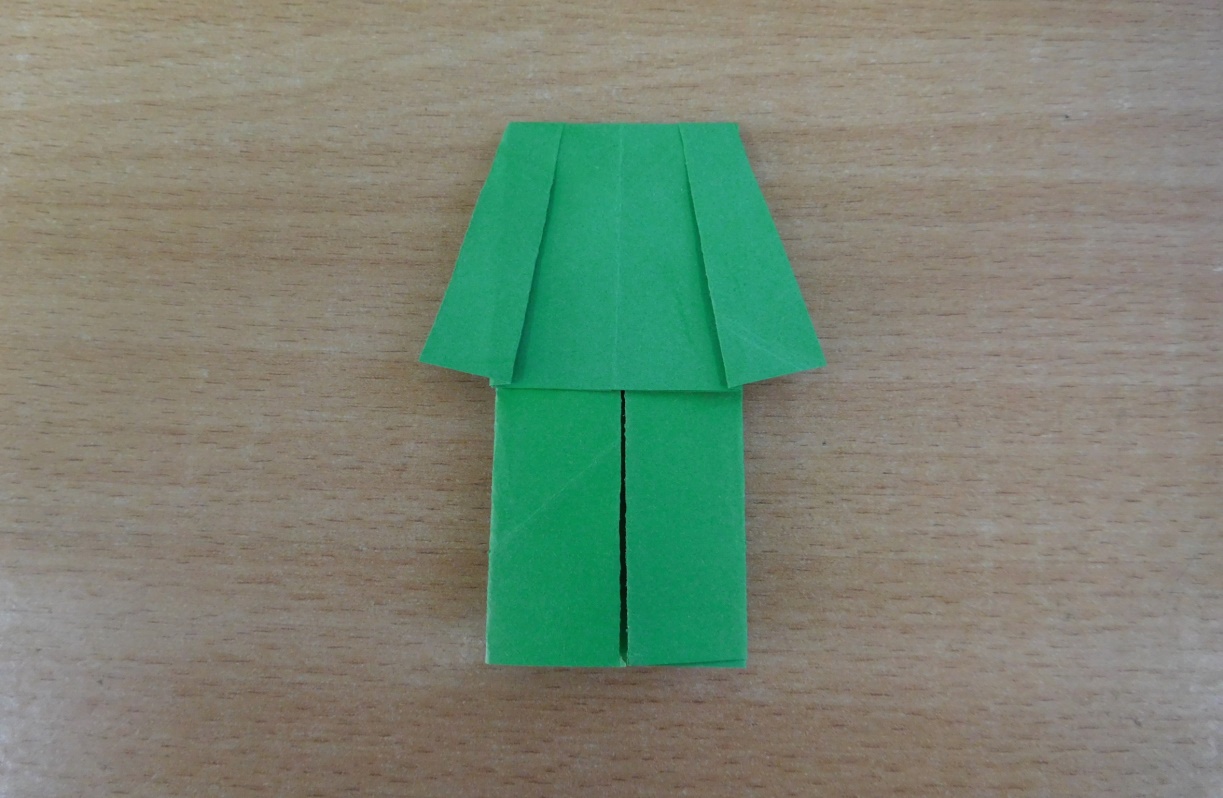 Переворачиваем. Верхнюю часть фигурки загибаем в противоположную сторону. 1 часть готова.Игровое упражнение «Собери волю в кулак» (приложение 1)Часть 2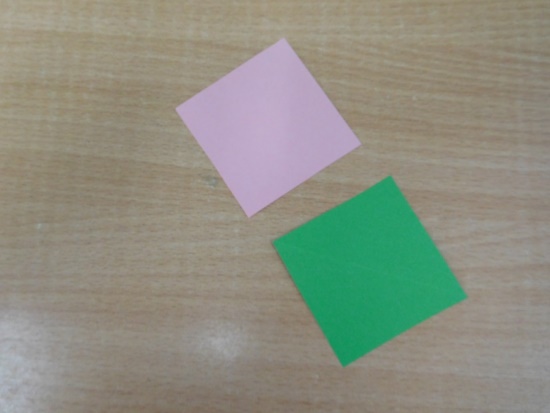 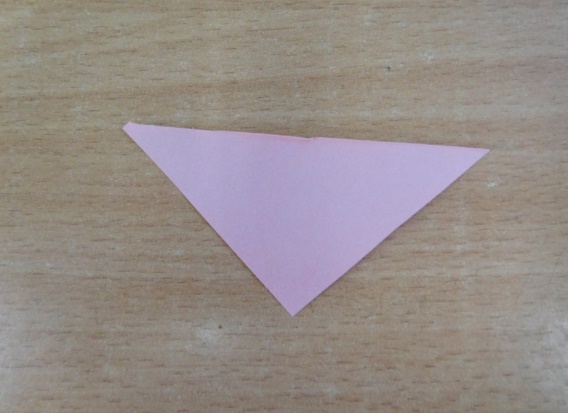 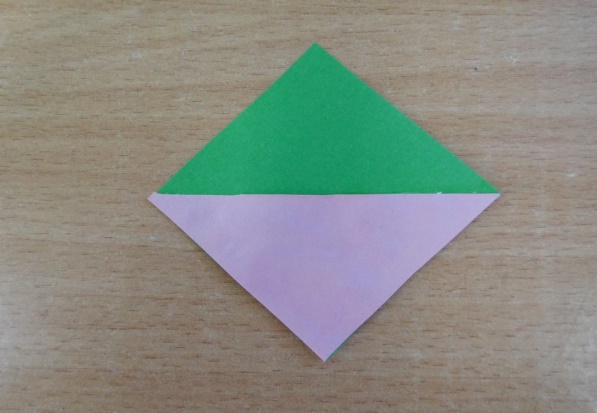 Вырезать квадрат из зеленой полосы. Бежевый квадрат разрезаем пополам. Половинку приклеиваем на зеленый квадрат.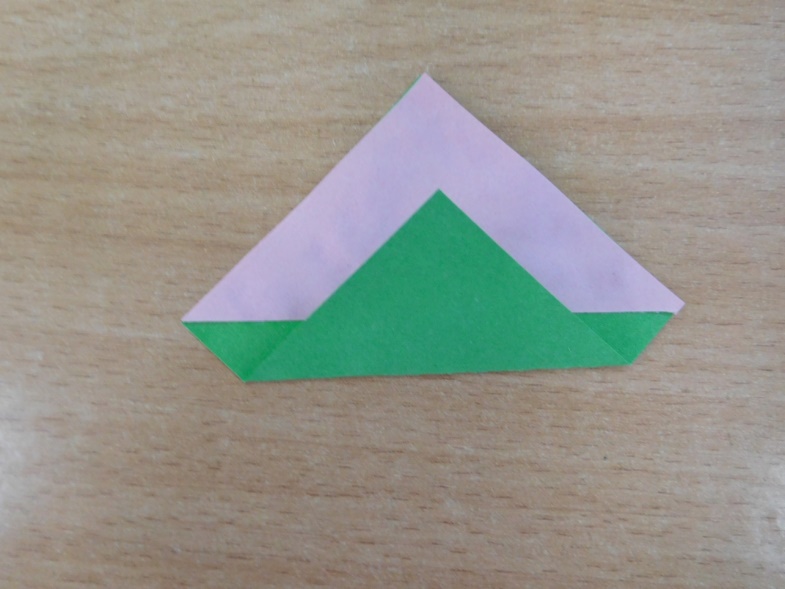 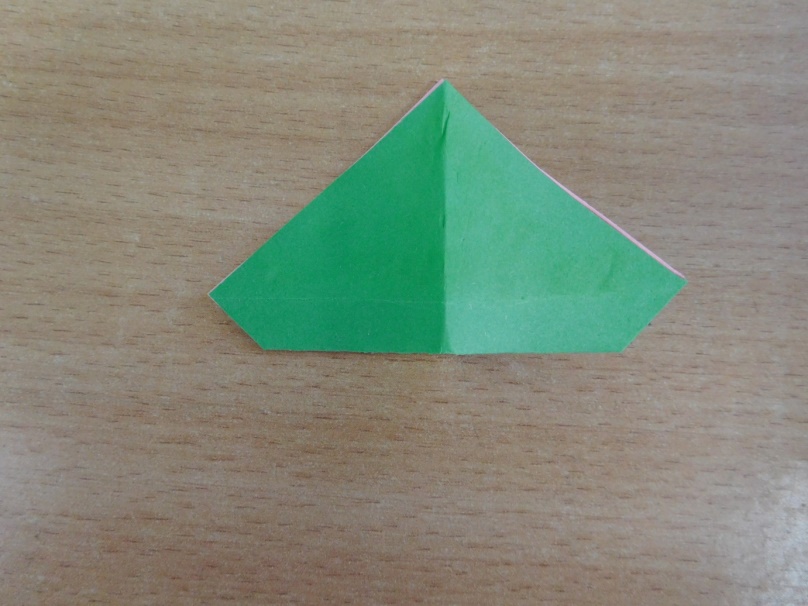 Загибаем зеленый угол примерно до середины розового угла. Переворачиваем. Отмечаем середину.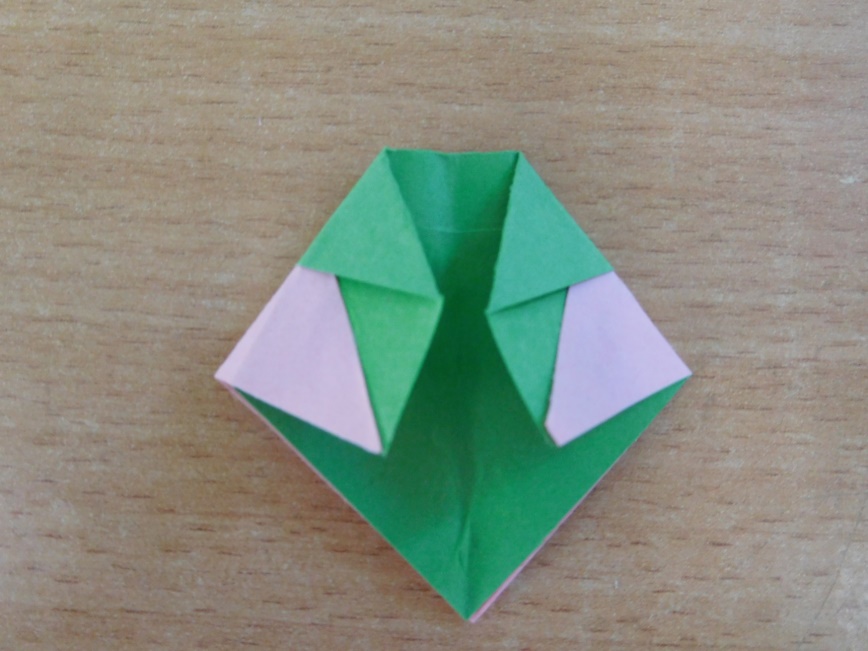 Боковые углы складываем к середине.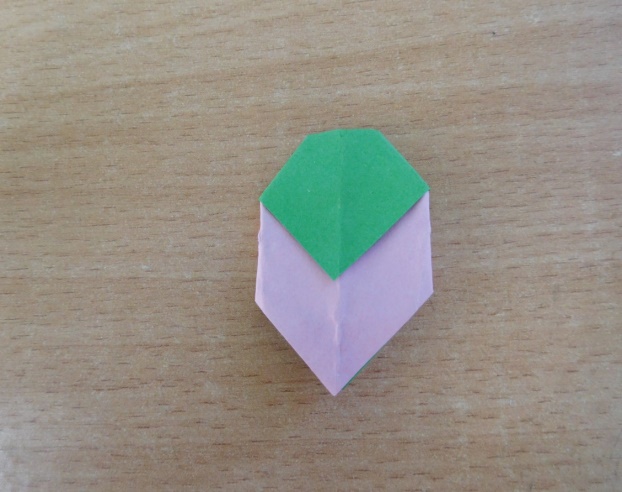 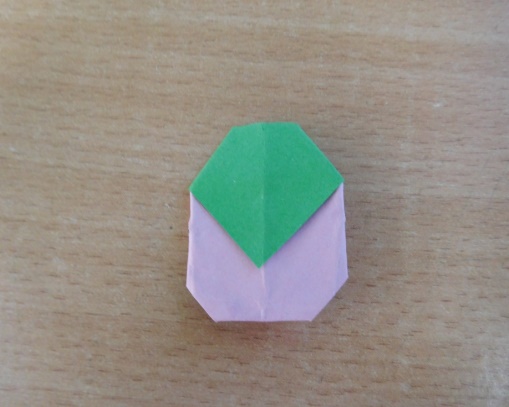 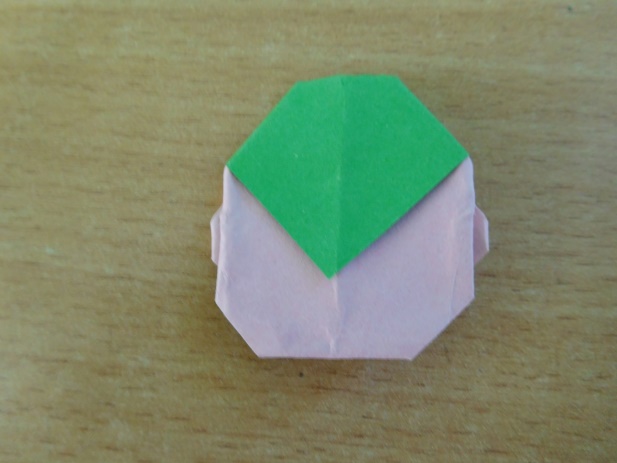 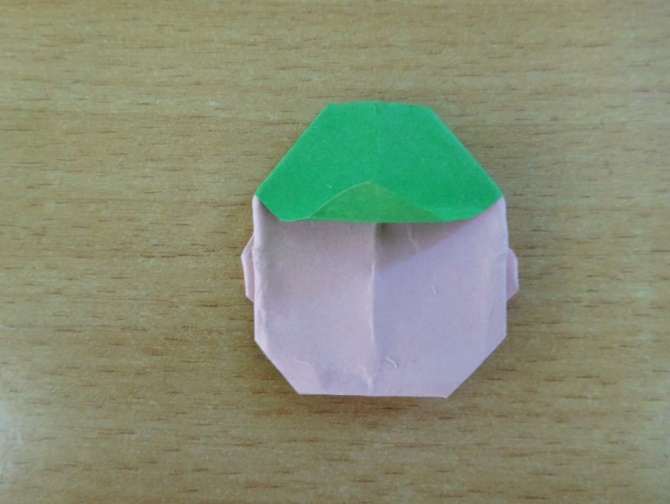 Переворачиваем. Подгибаем нижний уголок. Формируем ушки. Придаем форму козырьку.Игровое упражнение «Парад военной техники» (приложение 1)Часть 3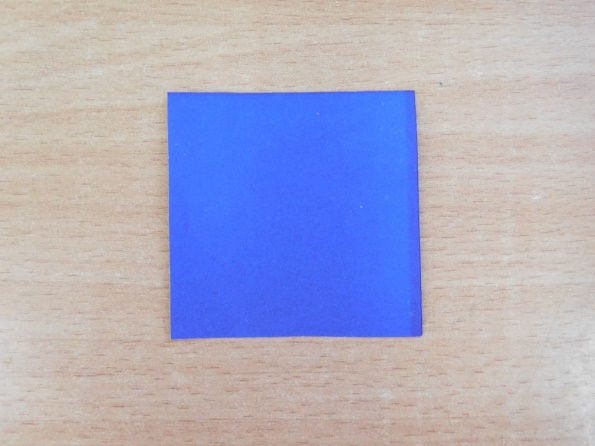 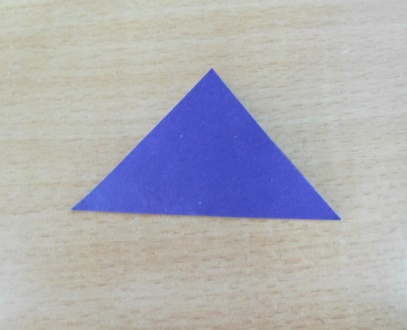 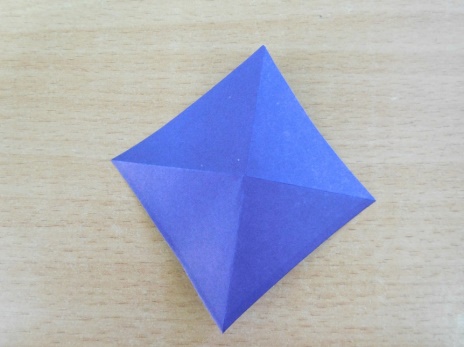 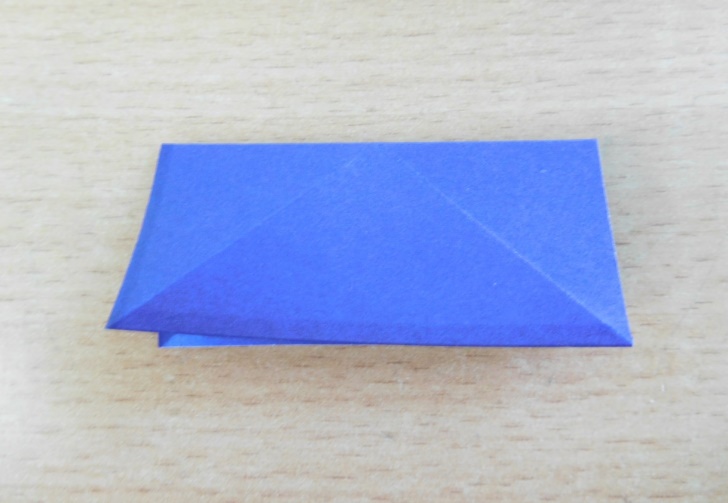 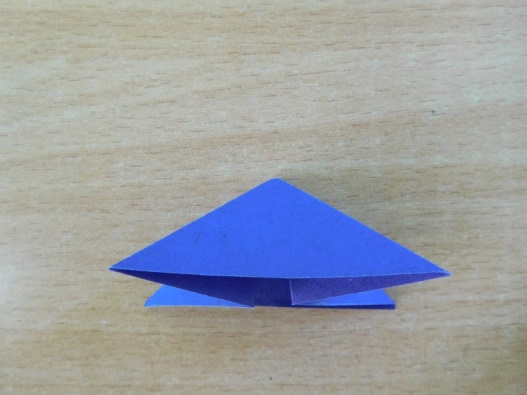 Черный квадрат складываем базовой фигурой «двойной треугольник»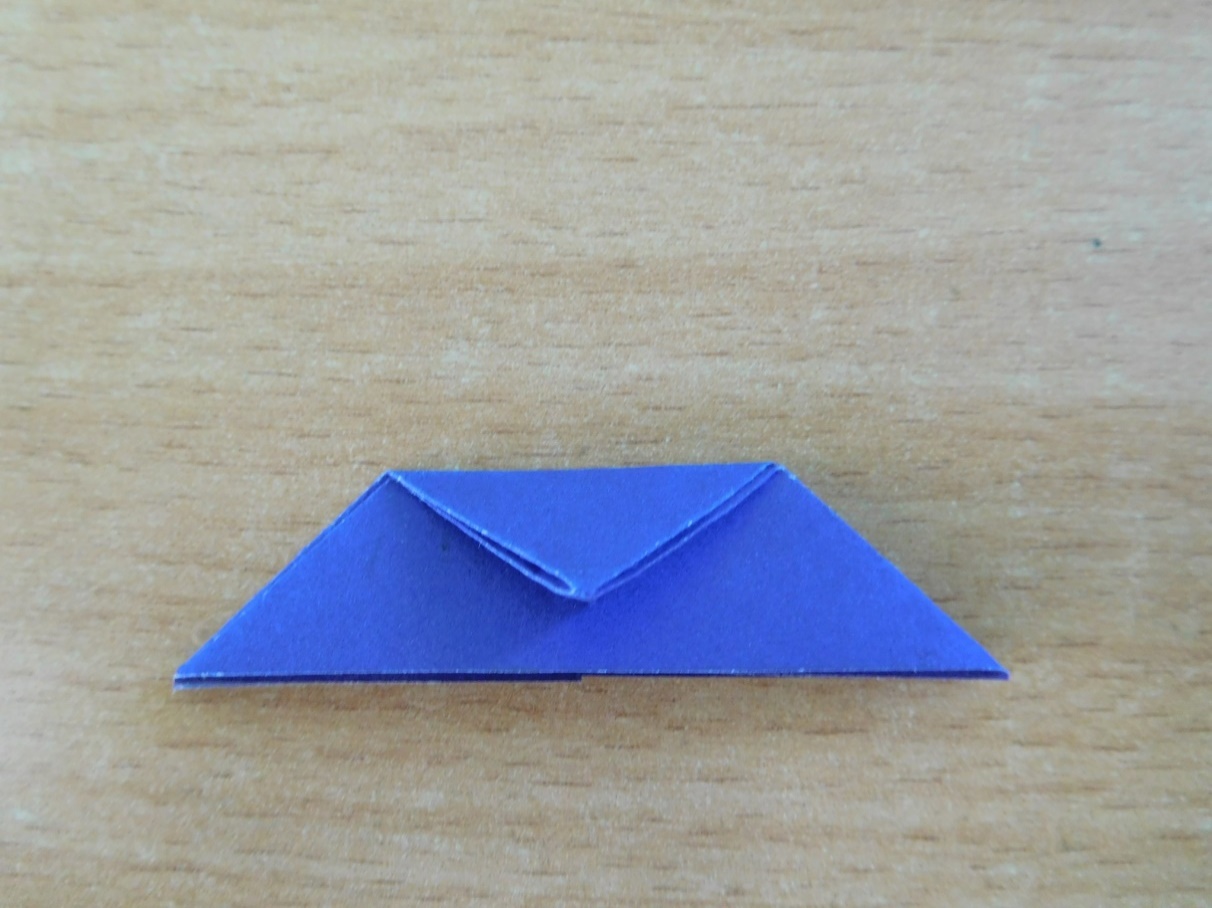 Верхний угол загибаем вниз. Поднимаем нижнюю сторону к вершине глухого угла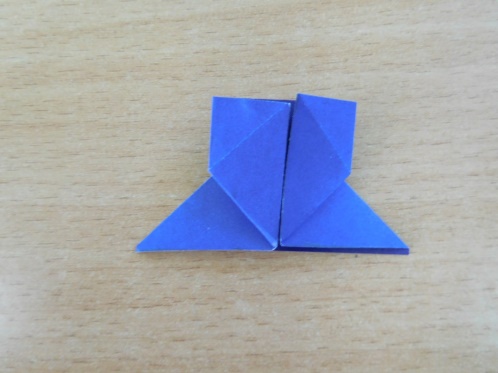 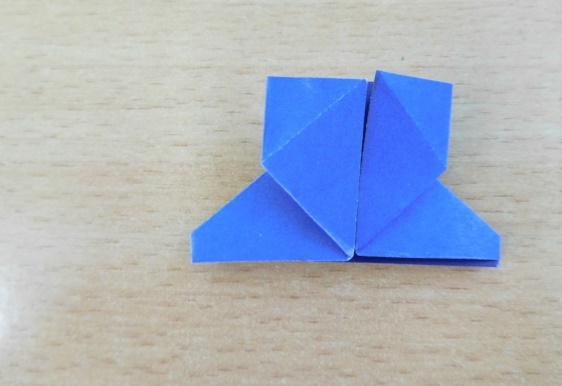 Загибаем кончики углов внутрь. Сапоги готовы.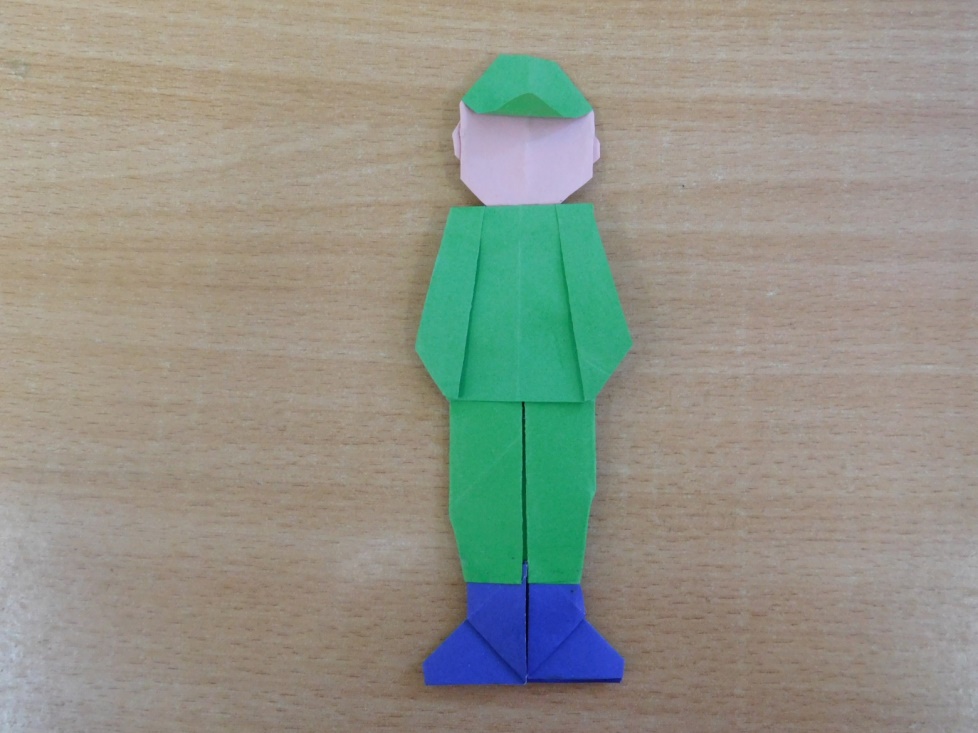 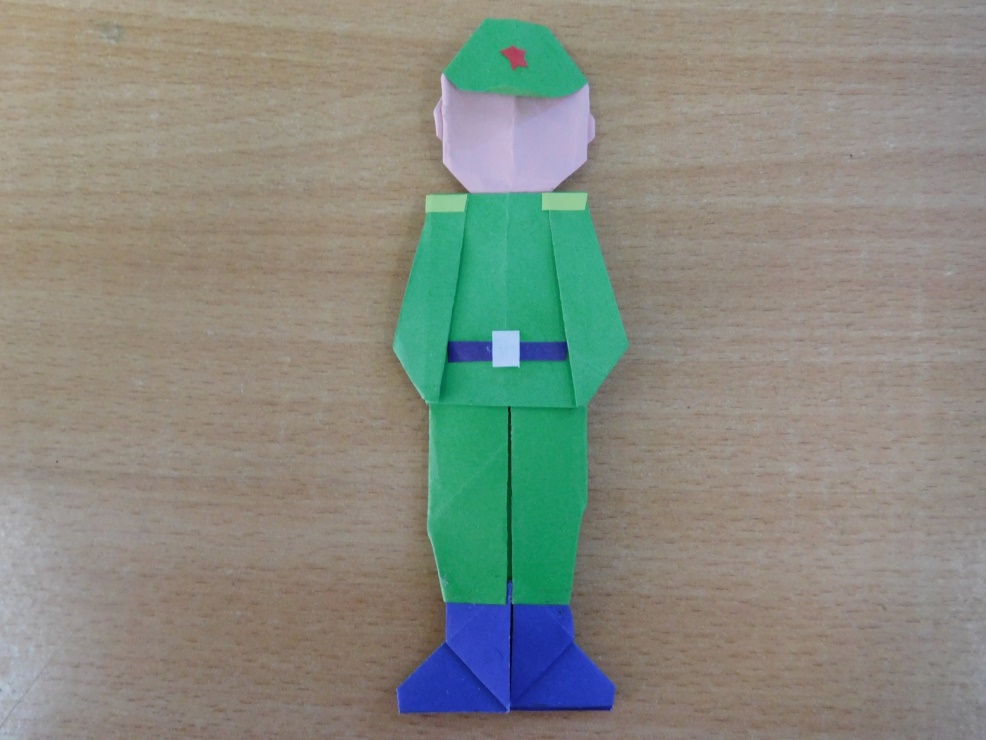 Все три части соединяем вместе. Приклеиваем погоны, звезду и ремень.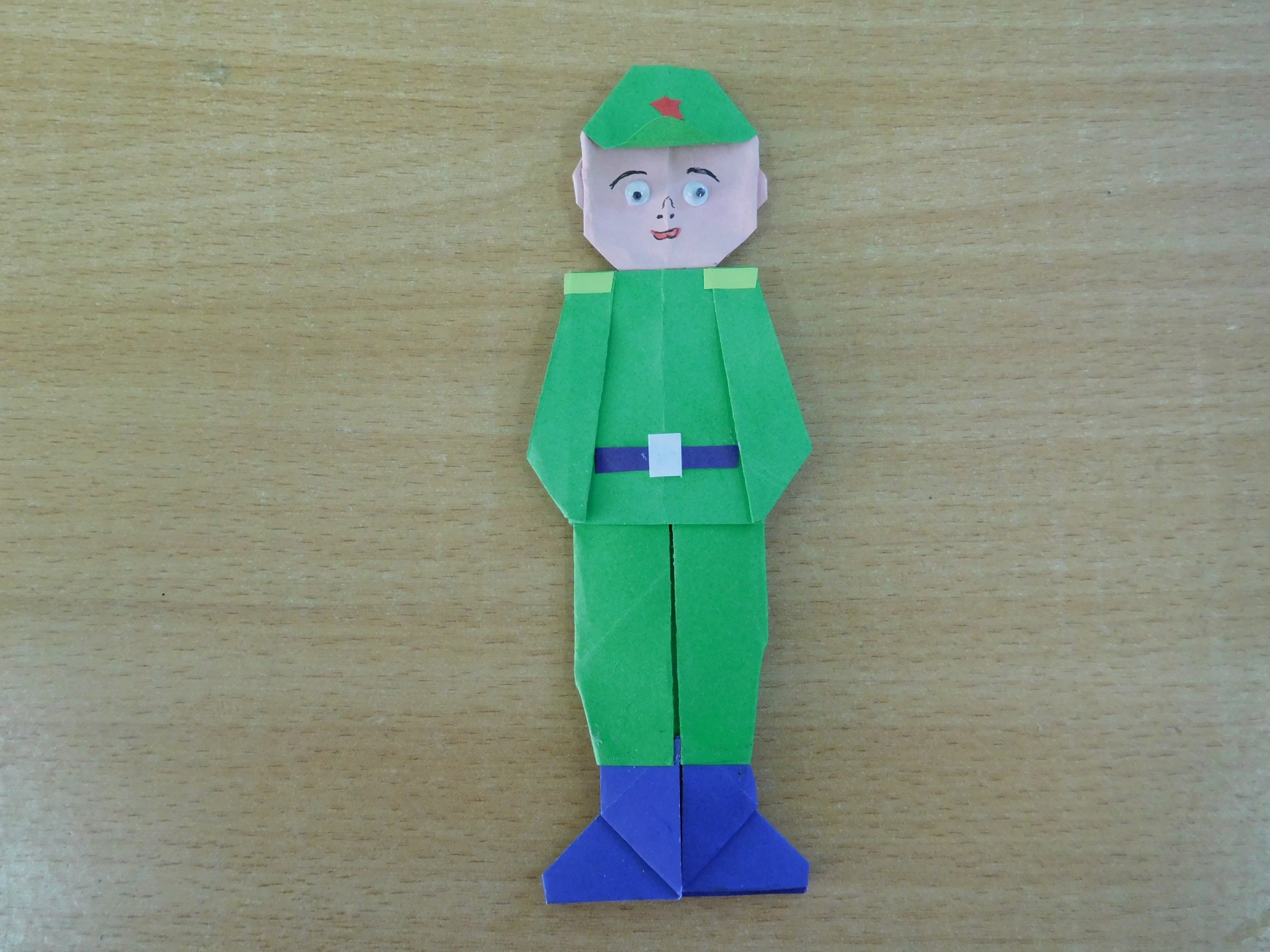 Оформляем лицо. Солдат готов.Часть 3 (заключительная)Теперь переходим непосредственно к изготовлению подарка (детям предлагается сложенный лист бумаги в форме открытки, звезда из бумаги и бумажный круг). Дети самостоятельно выбирают форму, приклеивают солдата и оформляют свой подарок каждый индивидуально, украшая по своему желанию.                                                                                                                      Приложение 1 Парад военной техникиДетям раздаются листы бумаги с надписью в углу названия какой – то военной техники (самолет, вертолет, машина, танк, броненосец и т. д.). Ребенок рисует технику, написанную у него на листе, но не обычным способом, а не рабочей рукой, т. е. если ребенок правша – рисует левой, если левша рисует правой. Затем листы раскладываются друг за другом.Собери волю в кулакУчастникам объявляют, что в этом конкурсе им придется собрать всю свою волю в кулак. После чего выносят большие листы бумаги, на которых написано слово «Воля». По сигналу ведущего каждый участник должен скомкать весь лист в кулаке, используя только одну руку. Победит тот, кто сделает это первым.